П Р О Е К Т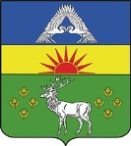 СЕЛЬСКАЯ ДУМА КЛЕТСКОГО СЕЛЬСКОГО ПОСЕЛЕНИЯ СРЕДНЕАХТУБИНСКОГО МУНИЦИПАЛЬНОГО РАЙОНА ВОЛГОГРАДСКОЙ ОБЛАСТИРЕШЕНИЕ«___»  декабря  2022 года						               	№ ____  Об утверждении прогноза социально-экономического развития Клетского сельского поселения Среднеахтубинского муниципального района Волгоградской области на 2023 год и плановый период 2024 - 2025 годы 	В соответствии со статьей 173 и 184.2 Бюджетного кодекса Российской Федерации, Уставом Клетского сельского поселения Среднеахтубинского муниципального района Волгоградской области, с решением сельской Думы Клетского сельского поселения Среднеахтубинского муниципального района Волгоградской области от 20 апреля 2022 года № 4/2 «Об утверждении Положения о бюджетном процессе в Клетском сельском поселении Среднеахтубинского муниципального района Волгоградской области», сельская Дума Клетского сельского поселения Среднеахтубинского муниципального района Волгоградской областиРЕШИЛА:1. Утвердить прогноз социально-экономического развития Клетского сельского поселения Среднеахтубинского муниципального района Волгоградской области на 2023 год и плановый период 2024 – 2025 годы (Приложение).2. Признать утратившим силу решение сельской Думы Клетского сельского поселения Среднеахтубинского муниципального района Волгоградской области от 27 декабря 2021 года № 13/3 «Об утверждении прогноза социально-экономического развития Клетского сельского поселения Среднеахтубинского муниципального района Волгоградской области на 2022 год и плановый период 2023 - 2024 годы».3. Настоящее решение вступает в силу со дня его официального опубликования.4. Контроль за исполнением решения оставляю за собой.Глава Клетского сельского поселения                                	               Г.Р.Шахабов					Приложение к  решения  сельской ДумыКлетского сельского поселения             от «28» декабря  2022 г. № ____ВВЕДЕНИЕПрогноз социально-экономического развития Клетского сельского поселения Среднеахтубинского муниципального района Волгоградской области (далее по тексту – Клетского сельского поселения) на 2023 год и плановый период 2024 -  2025 годы (далее – прогноз) разработан в соответствии со статьями 173 и 184.2 Бюджетного кодекса Российской Федерации.Исходными данными для разработки основных показателей прогноза, являются предложения органов местного самоуправления, отчетные данные Территориального органа Федеральной службы государственной статистики по Волгоградской области, Межрайонной инспекции Федеральной налоговой службы № 1 по Волгоградской области.Прогноз разработан путем уточнения параметров планового периода и добавления параметров второго планового периода.Прогноз учитывает приоритеты социально-экономической политики, определенные Стратегией социально-экономического развития Волгоградской области до 2026 года.Основной целью социально-экономического развития Клетского сельского поселения является повышение качества жизни путем создания условий для увеличения продолжительности жизни людей, прироста населения за счет повышения его благосостояния, уменьшения бедности (роста  денежных доходов населения, сокращения доли населения с доходами ниже прожиточного минимума) на основе динамичного и устойчивого экономического роста.Важнейшими задачами обеспечения экономического роста определены создание новых рабочих мест, внедрение прогрессивных технологий, рост производительности труда, повышение эффективности производства. Кроме того, предусмотрены развитие потребительского рынка, сферы услуг, инфраструктуры, улучшение экологической обстановки, проведение активной социальной и жилищной политики.Клетское сельское поселение является муниципальным образованием,  входящим в состав Среднеахтубинского муниципального района и находится на юге Волгоградской области.В состав Клетского сельского поселения входят территории  8 населенных пунктов: 	х. Клетский 		х. Ямы		 	х. Тумак			х. Прыщевка	х. Пламенка	 	х. Щучий	х. Кривуша			х. РепиноПлощадь земель в границах Клетского сельского поселения занимает 5,91 кв.км. с численностью населения на 1 января 2022 г. 3876 тыс. человек.1. СОЦИАЛЬНО-ЭКОНОМИЧЕСКОЕ ПОЛОЖЕНИЕКЛЕТСКОГО СЕЛЬСКОГО ПОСЕЛЕНИЯ1.1 Демографическая политикаСоциально-экономическое развитие Клетского сельского поселения определяется совокупностью внешних и внутренних условий, одним из которых является демографическая ситуация.Динамика общей численности населения отражает закономерность в тенденциях формирования его возрастной структуры и естественного воспроизводства населения.Среднегодовая численность постоянного населения Клетского сельского поселения на 01.01.2022 года составила 3876 человек и увеличилась, за прошедший год, на 9 человек, или на 0,1 процент.Несмотря на продолжающуюся естественную убыль населения, следует отметить, что по сравнению с 2021 годом, в 2022 году наблюдается увеличение и рождаемости, и смертности.Основные причины смертности населения – возрастные заболевания, болезни системы кровообращения, новообразования, несчастные случаи.По прогнозам в 2023 году среднегодовая численность постоянного проживающего населения возрастет на 0,3 - 0,5%. При этом коэффициент рождаемости увеличится, будет составлять 3 - 7 человек на 1000 человек населения, а коэффициент смертности снизится – 6,7.По-прежнему, проблемой современного демографического развития, как для сельского поселения, так и России в целом, остается высокий уровень смертности населения.Предположительно к концу 2023 года численность населения возрастет на 0,5 – 0,8% населения муниципального образования.Динамика показателей по демографической ситуации за 2022 - 2025 годы приведена в Таблице 1. Таблица 1По показаниям видно  численность населения, прирост  рождаемости с каждым годом, уменьшение смертности.Основной задачей демографической политики должно стать сохранение и укрепление здоровья населения и института семьи.1.2. Показатели уровня жизни населения1. Развитие экономики Клетского сельского поселения в 2022 году осуществлялось в пост период пандемии новой коронавирусной инфекции и экономического кризиса в государстве, возникшего в результате введения странами ЕС и США экономических санкций, оказавших влияние на рост жизненного уровня населения и увеличения цен на товары и услуги. Увеличение денежных доходов населения в 2022 году произошло преимущественно за счет увеличения прожиточного минимума и МРОТ. Предполагается увеличение доходов населения в 2023 году также за счет увеличения всех составляющих денежных доходов: фонда заработной платы, доходов от предпринимательской деятельности, социальных трансфертов, в том числе с увеличением МРОТ, повышением пенсий. В соответствии с бюджетом Российской Федерации на 2023 год и плановые 2024 - 2025 годы, будет значительно увеличена заработная плата сотрудникам бюджетных организаций.В 2022 году повысились размеры расходов населения, что непосредственно связано со значительным  ростом  цен на энергоресурсы и товары первой необходимости. На формирование денежных доходов, по-прежнему, будет оказывать влияние деловая и предпринимательская активность населения.Основной составляющей роста доходов населения является повышение заработной платы.Политика, направленная на увеличение заработной платы работникам бюджетной сферы, кроме установления ежегодных индексаций, будет формироваться с учетом реформирования и оптимизации деятельности бюджетных учреждений и переводом на новые организационно-правовые формы. Кроме того, будет осуществляться переход на системы оплаты труда с учетом специфики видов экономической деятельности. Также будут образовываться новые рабочие места, в виду активного развития в стране IT индустрии.Вместе с тем, в рассматриваемый период, в основном, сохранится деформированная структура распределения доходов между богатыми и бедными группами населения.По-прежнему, основная часть денежных доходов населения будет использована на покупку товаров, продуктов, медикаментов и оплату услуг. Сохранится тенденция изменения структуры потребительских расходов семей. Продолжится увеличение доли расходов на потребление услуг, при снижении доли расходов населения на товары.Величина прожиточного минимума на 2023-2025 годы рассчитана с учетом изменения методики расчета прожиточного минимума.Величина прожиточного минимума по Волгоградской области с июня 2022 года составляет:в расчете на душу населения - 11 970 рублей;для трудоспособного населения - 13 047 рубля;для пенсионеров – 10 319 рублей;для детей - 11 914 рублей.2. Показатели, характеризующие уровень жизни населения, представлены в Таблице 2.Таблица 21.3 Развитие малого и среднего предпринимательстваНа территории Клетского сельского поселения администрацией поселения осуществляется содействие развитию малого и среднего предпринимательства, выразившееся в передаче во владение или в пользование на долгосрочной основе (в том числе по льготным ставкам арендной платы) муниципального имущества, в повышении доступности информационных ресурсов для создания благоприятных правовых условий их развития. На окончание отчетного 2022 года в пределах территории Клетского сельского поселения действует 19 магазин, численность работающих в данных магазинах порядка 36 человек.Основная форма собственности малых и средних предприятий - частная.Малый бизнес содержит в себе значительный потенциал экономического роста производства. Увеличивая оборот организации и выручку, субъекты малого и среднего бизнеса производят больше вкладов и инвестиций в основной капитал для расширения производства, приобретения и модернизации основных средств. При росте инвестиций, повышается темп развития экономики, увеличивается заработная плата работников и налоговые отчисления от сферы малого и среднего предпринимательства. Кроме налогов по специальным налоговым режимам, субъекты малого и среднего предпринимательства платят и другие налоги в бюджет поселения, в том числе НДФЛ, земельный налог, иные платежи. Часть субъектов малого предпринимательства осуществляет выплату налогов по общепринятой системе налогообложения.Показатели, характеризующие развитие малого и среднего предпринимательства, представлены в Таблице 3.                   Таблица 31.4 Жилищно-коммунальное хозяйствоКлетское сельское поселение располагает жилищным фондом общей площадью 81,81 тыс. кв. м., в т. ч. частный жилой фонд – 79,61 тыс. кв.м.Приватизированные жилые помещения составляют 92% от общей площади жилищного фонда.Основной проблемой в жилищно-коммунальной сфере является низкий уровень газификации некоторых населенных пунктов. За период с 2017 по 2022 год централизованным газоснабжением обеспеченно 24,5% населения. В текущем 2022 году на стадии разработки проекты внутри поселковой газификации х. Ямы, х. Тумак. Начата работа по подготовке проектной документации межпоселковых газопроводов к х. Щучий, х. Кривуша, х. Репино. Ведется работа по строительству внутрипоселкового и межпоселкового газопроводов х. Прыщевка. Прогнозируется, что к концу 2024 года централизованным газоснабжение будет обеспечено 55% Клетского сельского поселения.Также, территория х. Клетский частично обеспечена центральной системой водоснабжения и водоотведения.Показатели, характеризующие развитие жилищно-коммунального хозяйства представлены в Таблице 4.   Таблица 41.4.1 БлагоустройствоСтратегическая цель, задачи и принципы государственной политики в сфере экологии, закреплены экологической доктриной Российской Федерации, утвержденной Распоряжением Правительства Российской Федерации от 31 августа 2002 № 1225-р и  Указом Президента Российской Федерации от 19.04.2017 № 176 «О Стратегии экологической безопасности Российской Федерации на период до 2025 года». Реализация цели предусматривает сохранение природных систем, поддержание их целостности и жизнеобеспечивающих функций для устойчивого развития общества, повышения качества жизни, улучшения здоровья населения и демографической ситуации, обеспечения экологической безопасности страны.На территории природного парка «Волго-Ахтубинская пойма» расположены промышленные, сельскохозяйственные, строительные, автотранспортные предприятия, две воинские части, большое количество фермерских хозяйств, кроме того, туристические базы, садоводческие общества (товарищества), детские лагеря отдыха, ряд организаций здравоохранения. Основная проблема охраны окружающей среды на территории Среднеахтубинского муниципального района, в первую очередь связанна с образованием, размещением и захоронением отходов, как бытовых, так и промышленных.Основным источником загрязнения атмосферного воздуха территории района,  является автотранспорт. Стихийный и массовый наплыв отдыхающих в природный парк «Волго-Ахтубинская пойма» приводит к загрязнению её вредными веществами, выделяющимися при работе двигателей автотранспортных средств, которые в два раза превышают выбросы от всех стационарных источников предприятий района. Воздействие транспортных систем на окружающую среду заключается в выбросе в атмосферу продуктов сгорания, в потере горюче-смазочных материалов, в вибрационных, шумовых воздействиях. Исследования показали, что в полосе магистральных автомобильных дорог шириной 30- в почвах, грунтовых водах и в растениях накапливаются цинк, свинец и другие тяжёлые металлы.В целях улучшения качества жизни на территории Клетского сельского поселения ведутся работы по установке осветительных приборов. На данный период частично освещены х. Репино, х. Кривуша, х. Ямы, х. Клетский. Показатели приведены в Таблице 5.Таблица 5В прогнозируемом периоде планируется проведение следующих работ, нацеленных на обеспечение комфортного проживания в населенных пунктах:–  обустройство площадок ТКО на территории поселения;–  обрезка старых, аварийных деревьев;–  озеленение территории поселения;– отсыпка внутри поселковых дорог общего пользования местного значения;– организация парковых зон, детских игровых и оздоровительных площадок;–  обеспечение уборки снега на территории в зимний период.К 2023 году планируется высадка порядка 50 деревьев и кустарников.На территории поселения имеются восемь братских могил и памятных мест:		х. Клетский			 х. Ямы           		х. Тумак			 х. Прыщевка		х. Щучий			 х. Кривуша 		х. Репино 			 х. ПламенкаЕжегодно в период проведения месячника по благоустройству производятся работы по ремонту и благоустройству братских могил, уборка прилегающих территорий. С 2018 по 2022 год проведен капитальный ремонт                                                                                                                                                                                                                                                                                                                                                                          братских могил и памятных мест в х. Клетский, х. Ямы, х. Репино, х. Тумак.  5. Показатели социальной сферы5.1 ЗдравоохранениеНа территории Клетского сельского поселения функционируют 1 амбулатория, 4 фельдшерско-акушерских пункта (ФАП).Развитие здравоохранения Клетского сельского поселения, в прогнозируемом периоде, ориентировано на последовательное создание необходимых условий, удовлетворяющих потребности всех групп населения в повышении доступности и качества предоставляемых медицинских услуг.  Администрация Клетского сельского поселения оказывает посильное содействие в развитии и улучшении данного направления. 5.2 КультураВ  2023 – 2025 годах целью развития области культуры, является обеспечение повышения уровня социального и духовного развития населения. На территории Клетского сельского поселения расположены Рассветинский сельский Дом культуры, сельский клуб в х. Щучий.Сохраняя культурный потенциал населения Клетского сельского поселения, в 2023 – 2025 годах ставятся следующие задачи и пути реализации:– сохранение объектов культурного наследия; – приумножение и обновление  библиотечных фондов;– дальнейшее развитие межрегиональных культурных связей; – сохранение  традиционных культур народов, проживающих в сельском поселении;– развитие новых форм культурно-досуговой деятельности и любительского творчества;–  развитие системы художественного и профессионального образования, профессионального мастерства;– обеспечение общедоступности и массового характера доступности дополнительного образования в сфере культуры и искусства, поддержка молодых дарований;–  внедрение новых информационных технологий;–  улучшение материально-технической базы учреждений культуры.Основные результаты культурной деятельности выражаются:– в доступности и расширении культурно-досуговой деятельности;– в создании благоприятных условий для творческой деятельности, освоении новых форм и направлений культурного обмена.Численность работников культуры по состоянию на конец 2022 года составляет 13 человек.На территории Клетского сельского поселения 2 библиотеки, из которых функционируют и технически оснащены, имеют доступ к сети Интернет 2 библиотеки. Численность пользователей библиотек по состоянию на 01.12.2022 год составляет 900 человек. Общественный библиотечный фонд составляет порядка 23,56 тыс. экземпляров.Показатели, характеризующие сферу Культуры, представлены в Таблице 7.Таблица 75.3 ОбразованиеНа территории Клетского сельского поселения осуществляют деятельность: 1 муниципальное общеобразовательное учреждение «Средняя общеобразовательная школа» х. Клетский и 4 филиала школы – х. Репино, х. Пламенка, х. Тумак, х. Ямы;  3  дошкольных учреждения -  х. Клетский, х. Ямы, х. Репино.Характеризующие показатели общеобразовательных учреждений представлены в Таблице 8.Таблица 81.5.4 Физическая культура и спортМолодёжная политика поселения направлена на формирование условий для гражданского становления, духовно-нравственного и патриотического воспитания, развитие художественного творчества, правовую защиту и социальную адаптацию, развитие системы активного детского и молодёжного отдыха, организацию временной занятости подростков и молодёжи.Согласно рекомендаций постановления Совета Федерации Федерального Собрания Российской Федерации от 03.03.2021 года № 65-СФ «О развитии детско-юношеского спорта в Российской Федерации» и в целях массового привлечения населения к регулярным занятиям физической культурой и спортом, на территории х. Клетский планируется постройка общедоступной спортивно-оздоровительной площадки, закупка спортивного инвентаря и спортивного оборудования.В результате развития материально-технической базы физической культуры и спорта количество жителей поселения, регулярно занимающихся физической культурой и спортом, увеличилось в сравнении с 2021 годом на 8 человек. По состоянию на 01.12.2022 года численность населения, постоянно занимающихся физической культурой и спортом приблизилось к 167 человек, преимущественно из которых, это лица несовершеннолетнего возраста.Показатели, характеризующие уровень развития физической культуры и спорта представлены в Таблице 9.Таблица 91.6 Транспорт и связьКлетское сельское поселение занимает не выгодное географическое положение, удаленно от железнодорожных станций, речного порта региона, автодорог федерального значения. 	Жители Клетского сельского поселения сельским хозяйством занимаются преимущественно для собственных нужд.  В связи с удаленностью Клетского сельского поселения от районного центра, региональной столицы, и города спутника, жители обслуживаются автомобильным транспортом по маршрутам:№ 156т  -  х. Клетский  -  г. Волгоград;№ 120   -  г. Краснослободск – х. Клетский – х. Тумак – х. Ямы; № 121    -   г. Краснослободск – х. Клетский  - х. Репино№ 116    -   г. Волжский  - х. Клетский,№ 152т  -   г. Волгоград – х. Тумак,а потому  дальнейшее развитие и совершенствование территории Клетского сельского поселения напрямую связано с данными видами  транспорта, развитием и совершенствованием сети автомобильных дорог и доступности городской инфраструктуры для жителей сельской местности. В связи с чем, администрация Клетского сельского поселения еще в 2021 году обратилась в комитет транспорта и дорожного хозяйства  Волгоградской области и администрацию Среднеахтубинского муниципального района  с ходатайством о предоставлении возможности организации пассажирской перевозки  по маршруту «х. Репино – Волгоград».Основной задачей развития пассажирского автомобильного транспорта Клетского сельского поселения Среднеахтубинского муниципального района Волгоградской области является повышение доступности и качества транспортных услуг для населения района и обеспечение безопасности дорожного движения.Все виды перевозок датированы, маршрутная сеть утверждена Управлением транспорта и коммуникаций администрации Волгоградской области. На протяжении последних лет рост пассажиропотока увеличился, при этом количество предпринимателей либо маршрутов следования, осуществляющих перевозку жителей Клетского сельского поселения, не изменилось.  Автомобильные дороги являются одним из важнейших факторов развития  уровня социальной ориентированности.Основные автодороги местного значения общего пользования выполняют функции связующих звеньев между направлениями, обеспечивают внутри поселковые районные, межрайонные и межобластные транспортные связи.К наиболее актуальным проблемам дорожного комплекса Среднеахтубинского муниципального района относятся:–  недостаточный уровень развития сети автодорог в сельской местности;–  при негативных  погодных условиях движение по грунтовым дорогам затруднено и возможно только автотранспортом повышенной проходимости;– несоответствие технических параметров и уровня инженерного оснащения большинства сельских автодорог современным требованиям и достигнутой интенсивности движения транспортных средств;– ухудшение технического состояния автодорожных мостов на автодорогах общего и регионального пользования, и др.По оказанию услуг местной, междугородней, международной телефонной связи, а также документальной связи, в том числе Интернет, и других видов услуг основным поставщиком является Волгоградский филиал ОАО «Ростелеком», основой тарифной политики которого остаются доступные цены, прозрачные тарифы, широкий спектр услуг, не требующих дополнительной оплаты.Услуги сотовой радиотелефонной связи оказывают ОАО «Ростелеком»,  Билайн, МТС, Мегафон, Теле 2 и др.Компании сотовой связи планируют расширение территории обслуживания, постоянное увеличение набора дополнительных и сервисных услуг, снижение затрат на обслуживание абонентов и установки новых базовых станций, что позволит снизить тарифы и улучшить связь в сельских населённых пунктах района. Показатели, характеризующие транспорт и связь, представлены в Таблице 11.Таблица 112. Развитие экономического потенциала2.1 Основные направления бюджетной и налоговой политикиВ предстоящий период развитие экономики будет определяться следующими основными факторами и тенденциями:– необходимостью модернизации основных фондов высокотехнологичных отраслей и преодоления ограничений в инфраструктурных отраслях (электроэнергетика, транспорт);–  усилением конкуренции, как на внутреннем, так и на внешнем рынках;– развитием территории поселения, связанным со строительством магистрали г. Волгоград – г. Краснослободск – Средняя Ахтуба – г. Волжский и транспортных «развязок» через реку Ахтуба.Следствием возросшей конкуренции станет рост производительности труда и сближение темпов роста производительности и заработной платы.Бюджетная и налоговая политика на 2023 - 2025 годы будет направлена на дальнейшее экономическое развитие Клетского сельского поселения, обеспечение социальной стабильности, повышение эффективности и прозрачности управления общественными финансами.Для достижения заданной цели предусматривается решение следующих задач: – осуществление деятельности комиссии по обеспечению поступлений налоговых и неналоговых доходов в бюджет поселения,  обязательных взносов в государственные внебюджетные фонды и повышение результативности бюджетных расходов.Доходы Клетского сельского поселения складываются за счет налоговых и неналоговых поступлений. В 2022 году сумма собственных доходов поступлений составила 5 312,8 мл. рублей, безвозмездных поступлений – 5 043,5 мл. рублей.Всего расходов Клетского сельского поселения на 01 ноября 2022 года составляет  10 356,3 мл.  рублей.2.2.Социально-экономическое развитие Клетского сельского поселенияНа территории Клетского сельского поселения проводится работа по реализации Федерального закона от 06.10.2003  № 131 «Об общих принципах организации местного самоуправления в Российской Федерации» (далее – Закон № 131-ФЗ). Для обеспечения органов власти данными об экономическом потенциале поселения ведётся паспорт социально-экономического развития муниципального образования Клетского сельского поселения. Ведутся муниципальные правовые акты, как нормативные, так и ненормативные акты по обеспечению реализации вышеуказанного федерального закона, регулирующих распределение имущества, организацию муниципальной службы, предоставление земельных участков, вопросов опеки и попечительства и др.Работа по реализации Закона № 131-ФЗ «Об общих принципах организации местного самоуправления в Российской Федерации» продолжится в 2023-2025 годах по следующим основным направлениям:– ведение кадастра объектов недвижимости Клетского сельского поселения, актуализация кадастровой стоимости земель населённых пунктов;– совершенствование нормативной правовой базы в части регулирования земельных отношений, градостроительства, разработка и утверждение схем территориального планирования населенных пунктов;– экономического развития территорий, формирование финансово-экономической базы поселений;– реализация требований федерального законодательства в сфере имущественных отношений, в социальной сфере;– кадровое обеспечение, организация системы подготовки кадров местного самоуправления, обучения и переобучения выборных должностных лиц местного самоуправления и муниципальных служащих для работы в новых условиях;– активизация деятельности советов муниципальных образований, развитие местного и территориального общественного самоуправления;– расширение рынка труда в сельской местности и обеспечение его привлекательности путём реализации инвестиционных обеспечение единой политики по формированию перспектив социальных проектов;– создание основ для повышения престижности проживания в сельской местности;– обеспечение дорожно-транспортной доступности передвижения в любое время года.В целом прогноз социально-экономического развития Клетского сельского поселения на 2023-2025 годы соответствует программным ориентирам развития экономики района, Волгоградской области, что является основополагающим фактором дальнейшего развития территории, обеспечения повышения качества  уровня жизни населения в поселении.ПРОГНОЗсоциально-экономического развития Клетскогосельского поселения на 2023 год и плановый период 2024 -2025 годыПрограмма социально-экономического развития Клетского сельского поселения на 2023 год и плановый период 2024 - 2025 годы разработана с учетом мероприятий федеральной, областной и районной значимости.	Приоритетными направлениями развития будут:  повышение уровня финансовой обеспеченности территории, привлечение инвестиций в производство, развитие предпринимательства и социального благополучия населения. 1.Бюджетная и налоговая политикаБудет направлена на увеличение собственных доходов бюджета поселения, проведение работы по выявлению дополнительных источников доходов бюджета, рост дохода от использования муниципального имущества и земель сельскохозяйственного назначения, повышение эффективности бюджетных расходов.Бюджетная политика в поселении определена на среднесрочный трёхлетний период 2023-2025 годы.  Для обеспечения финансирования предусмотренных расходов в бюджет поселения в 2023 году и плановый период 2024 - 2025  годы  будут зачисляться в полном объеме земельный налог и налог на имущество физических лиц.Расходы бюджета будут ориентированы на решение вопросов местного значения.Бюджет сформирован по областным нормативам.2.Инвестиционная политикаОсновными задачами инвестиционной политики является создание условий для развития инвестиционной деятельности, мобилизации имеющихся и привлечении инвестиционных ресурсов в реальный сектор экономики. Это позволит создать на территории поселения новые рабочие места, а значит увеличить собираемость налогов в частности налога на доходы физических лиц. 3. Развитие транспортаОсновные предприятия, оказывающие транспортные услуги по перевозке населения и грузов являются частными предпринимателями. Объем перевозок населения Клетского сельского поселения, на маршрутных такси,  планируют сохранить до 2025 года.4. Развитие потребительского рынка и малого предпринимательстваПрограммой предусмотрено образование новых личных подсобных хозяйств, работающих в полевых условиях, личных подсобных хозяйств, работающих на личных приусадебных участках.В системе мер по формированию динамической и эффективной среды малого бизнеса определено создание условий для максимальной легализации деятельности субъектов малого предпринимательства путем совершенствования налоговой системы и устранения административных барьеров, совершенствования информационного образовательного, консультативного, правового обеспечения предпринимательства, укрепления социального статуса, повышение престижа и обеспечение безопасности предпринимателей.5. Социальная поддержка населенияВ целях осуществления социальной поддержки семей, детей, граждан пожилого возраста, инвалидов и граждан, оказавшихся в трудной жизненной ситуации, основные действия будут направлены на оказание информационной помощи в оформлении документов по выплате ежемесячного пособия на ребенка  и предоставление субсидий на оплату жилья и коммунальных услуг, на отказ от соц. пакета.Работа с семьями будет направлена на:– формирование здорового образа жизни и профилактику алкоголизма, трудоустройства родителей и занятость детей;– оказание социальной и психологической помощи;– защиту прав и интересов несовершеннолетних;– профилактику  социального сиротства и безнадзорности несовершеннолетних.Особое внимание в организации отдыха, оздоровления и занятости будет уделено детям, находящимся в трудной жизненной ситуации.6. Семейная и молодежная политика, развитие физической культуры и спортаРеализация мероприятий профилактики детской безнадзорности, преодоление социального сиротства, жизнеустройства детей, оставшихся без попечения родителей.  Приоритетные направления молодёжной политики включают в себя:–  поддержку молодёжи, оказавшейся в трудной жизненной ситуации;–  работу с молодыми семьями;–  профилактику  терроризма,  алкоголизма, наркомании в молодежной среде;–  реализацию плана совместных действий в социуме;–  организацию мониторинга социальной благополучности поселения;–  привлечение общественности для профилактики негативных явлений в молодёжной среде.                                                                           Патриотическое воспитание молодёжи будет осуществляться через:–  кружковую, лекционную работу; –  оказание шефской помощи ветеранам;– участие молодежи в подготовке и проведении  мероприятий, посвященных Дню Победы, Дню Защитника Отечества;–  проведение встреч с ветеранами;– выявление, продвижение и поддержка активности молодёжи в различных сферах деятельности;–  участие молодёжи в районных, областных мероприятиях. 7. Работа культурных учрежденийРазвитию культуры будет содействовать:– создание условий для сохранения и развития культуры села, обеспечения доступа всех категорий населения к культурным ценностям, информационным ресурсам библиотек;–  сохранение и приумножение библиотечных фондов;–  проведение массовых культурных мероприятий в поселении;– развитие дополнительного образования детей, участие в творческих конкурсах.–  укрепление материально- технической базы учреждений культуры.                                                 8. Реализация мероприятий содействия занятости населенияОрганизация  занятости  граждан Клетского сельского поселения  через общественные работы по благоустройству хуторов, входящих в состав Клетского сельского поселения.9. Развитие дорожной деятельностиДля обеспечения круглогодичного и безопасного движения транспортных средств по дорогам поселения приоритетной задачей будет являться сохранение от разрушения действующей сети дорог.  Выполнение этой задачи планируется осуществить путём:- исполнения муниципальной программы «Комплексного развития систем транспортной инфраструктуры Клетского сельского поселения Среднеахтубинского муниципального района Волгоградской области на период 2017- 2023 годы»– своевременного выполнения комплекса работ по содержанию, ремонту дорог местного значения общего пользования;– выполнения грейдирования и подсыпки дорог, вновь поставленных на балансовый и кадастровый учет.10. Вопросы местного значенияРасходы по благоустройству будут осуществляться в соответствии с нормативами:1. Создание условий для массового отдыха жителей поселения и организацию обустройства мест массового отдыха будет осуществляться через:– мероприятия по благоустройству территории;– разбивку клумб, посадку деревьев и кустарников, культурно-массовые мероприятия.                                                                      2. Организацию сбора и вывоза твёрдых бытовых и крупногабаритных отходов:– осуществление контроля за  порядком сбора и вывоза ТКО и КГО, – соблюдение Правил благоустройства и санитарного содержания территории поселения юридическими и физическими лицами, независимо от форм собственности.3.Организацию благоустройства и озеленения территории, расположенных в границах населённого пункта:– благоустройство территории будет осуществляться в соответствии с Правилами благоустройства,  с привлечением к работам по благоустройству граждан, организаций всех форм собственности.4. Организацию освещения улиц:– систематический контроль за освещением посёлка, своевременная замена ламп;– проведение работ по установке уличных приборов освещения.5. Организацию содержания и благоустройства мест захоронения :– производство работ по благоустройству кладбищ.6. Для  обеспечения первичных мер пожарной безопасности в границах поселения предусматривается:– организация выполнения и осуществления мер пожарной безопасности;– разработка, утверждение и исполнение  бюджета в части расходов на  пожарную безопасность;– обучение населения мерам ПБ с его привлечения к предупреждению и тушению  пожаров;– организацию общественного контроля за обеспечением пожарной безопасности на территории поселения.7. Для эффективного управления муниципальным  имуществом планируется:– вовлечение в хозяйственный оборот муниципальных объектов недвижимого имущества, не используемых для осуществления муниципальных полномочий;– обеспечение контроля за использованием и сохранностью муниципального имущества, а также за деятельностью лиц, привлекаемых в качестве пользователей;–  разработка нормативных правовых актов, формирование методической базы, направленной на совершенствование муниципальной  нормативной правовой базы, регулирующей вопросы управления муниципальным имуществом, реализацию муниципальных целевых программ. Глава Клетского сельского поселения                                                Г.Р.Шахабов№п/пНаименованиепоказателейЕдиницаизмерения2022 г.отчет2023 г.прогноз2024 г. прогноз2025 г.прогноз1Численностьнаселениятыс. человек38763889390039152Рождаемостьчел. на 1тыс.чел. населения10,813,816,919,43Смертностьчел. на 1тыс.чел. населения13,412,611,810,3НаименованиепоказателейЕдиницаизмерения2022 г.отчетный2023 г.прогноз2024 г.прогноз2025 г.прогнозСреднемесячные денежные доходы на душу населенияруб.15 27916 24217 20518 168Среднемесячные денежные расходы на душу населенияруб.15 76016 72317 68618 649Величина прожиточного минимумаруб.13 04713 47713 97714 527№п/пНаименованиепоказателейЕдиницаизмерения2022 г.отчетный2023 г.прогноз2024 г.прогноз2025 г.прогноз1Магазиныед.161719201.1.Площадь торгового залакв.м.9541035118512852Мелкорозничная торговая сеть (павильоны, киоски)ед.33342.1Количество торговых местед.192122233.Численностьработающихчел.36384145НаименованиепоказателейЕдиницаизмерения2022 г.отчетный2023 г.прогноз2024 г.прогноз2025 г.   прогнозОбеспеченность жилищного фонда централизованным газом%24,525,055,065,0Наименованиепоказателейединицаизмерения2022 г.отчетный2023 г.прогноз2024 г.прогноз2025 г.   прогнозПротяженность освещенных улицкм12,51516,719,4Доля освещенных улиц к общей их протяженности%18,221,824,328,2№п/пНаименование показателейЕдиницаизмерения2022 г.отчетный2023 г.прогноз2024 г.прогноз2025 г.прогноз1Количество библиотекед.23332Численность работников библиотекчел12223Библиотечный фондтыс. экз.23,5624,325,626,34Численность пользователей библиотекчел.9009159409705Дома культурыед.11116Сельские клубыед.11227Количество местед.3203203803808Численность работников учреждений культурычел.13131515№ п/пНаименованиепоказателейНаименованиепоказателейЕдин.измерен.2022отчетный2023прогноз2024прогноз2025прогноз1.Дошкольные муниципальныегруппыДошкольные муниципальныегруппыед.44441.Дошкольные муниципальныегруппыДошкольные муниципальныегруппычисло мест1351351351351.2.Численность детей Численность детей чел.1221251281312.2.Общеобразовательныеучрежденияед.11112.1в т.ч. филиалы школыв т.ч. филиалы школыед.44442.22.2число мест3863863863862.32.3Численность обучающихся(среднегодовая)чел.369376379383№п/пНаименование показателейЕдиницаизмерения2022отчетный2023оценка2024прогноз2025прогноз1Всего муниципальных учреждений спортаед.00002Число спортивных сооружений по видам:Число спортивных сооружений по видам:Число спортивных сооружений по видам:Число спортивных сооружений по видам:Число спортивных сооружений по видам:Число спортивных сооружений по видам:2.1стадионы с трибунами на 1500 и более местед.00112.2Плоскостные спортивные сооруженияед.33332.3Бассейныед.00002.4Спортивные залыед.11223Численность населения постоянно занимающихся физической культурой и спортомчел.167173189200ПоказателиЕдиницаизмеренияОтчетныйПРОГНОЗПРОГНОЗПРОГНОЗПоказателиЕдиницаизмерения20222023202420251. Транспорт и связьЕдиницаизмерения20222023202420251.1.ТранспортЕдиницаизмерения2022202320242025Протяженность автомобильных дорог общего пользования с твердым покрытиемкм3,344,55Протяженность автомобильных дорог общего пользования с отсыпанных щебнемкм8101214Протяженность автомобильных дорог федерального и областного значениякм28,528,528,528,5